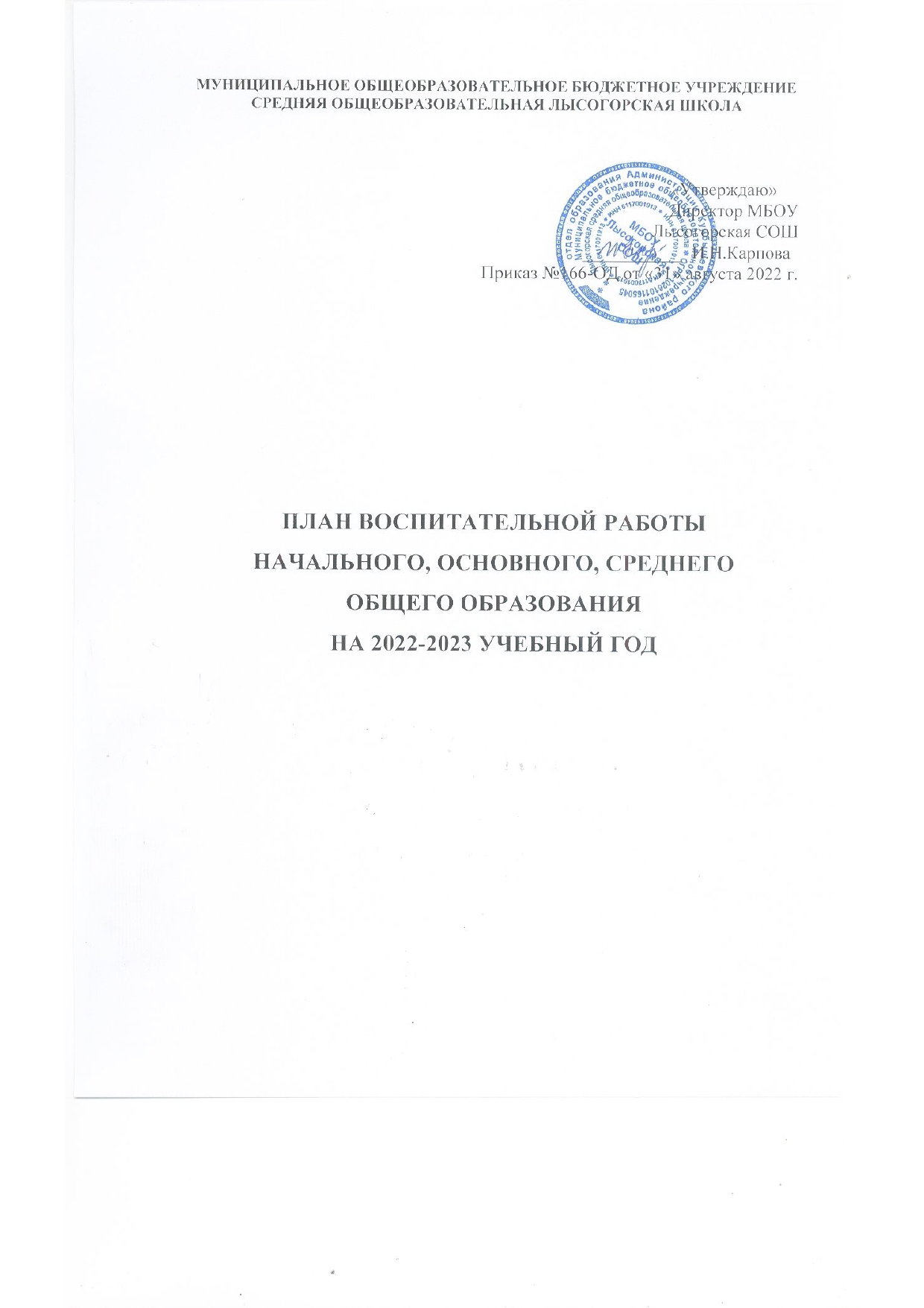 План воспитательной работы МБОУ Лысогорской СОШна 2022-2023 учебный год(данный план реализуется на ступени начального общего, основного общего и среднего общего образования). 1.Цель воспитательной работы: создание в школе единого воспитательного пространства способное воспитать духовно-нравственную, физически и интеллектуально зрелую личность, обладающую богатой внутренней и внешней культурой, способной к активной творческой и полезной деятельности всех участников образовательного процесса: обучающихся (в т.ч. детей с ОВЗ и детей-инвалидов), педагогического коллектива школы, родителей (законных представителей). 2.Задачи: повышать эффективность работы воспитательного процесса, создавать условия для самоопределения и социализации обучающегося на основе социокультурных, духовно-нравственных ценностей и принятых в обществе правил, и норм поведения в интересах человека, семьи, общества и государства;развивать систему работы, направленную на профилактику безнадзорности и правонарушений несовершеннолетних, создать единую базу данных по работе и профилактике безнадзорности и правонарушений несовершеннолетних и противоправного поведения;формировать законопослушное поведение обучающихся и их родителей с учетом определения приоритетных воспитательных и профилактических задач;формировать потребности сохранения и укрепления здорового образа жизни обучающихся с привлечением семьи;способствовать повышению роли ученического самоуправления в планировании, организации и анализе школьной жизнедеятельности;выявлять, обобщать и распространять положительный опыт творчески работающих классных руководителей;изучать и внедрять в воспитательный процесс новые образовательные технологии;активизировать работу классных руководителей по организации исследовательской, проектной деятельности обучающихся;систематизировать работу с родителями, привлекать родителей к активному участию в жизни школы и класса;развивать гармонизацию взаимоотношений между обучающимися и педагогами в соответствии с Уставом школы.  3.Виды, формы и содержание деятельностиПри организации работы по воспитанию и социализации обучающихся в школе основополагающими ценностными установками являются определенные в Концепции духовно-нравственного развития и воспитания личности гражданина России:современный национальный воспитательный идеал – это высоконравственный, творческий, компетентный гражданин России, принимающий судьбу Отечества как свою личную, осознающий ответственность за настоящее и будущее своей страны, укорененный в духовных и культурных традициях многонационального народа Российской Федерации;система базовых национальных ценностей: патриотизм; социальная солидарность; гражданственность; семья; труд и творчество; наука; традиционные российские религии; искусство и литература; природа; человечество.Задачи воспитания и социализации обучающихся на уровне среднего общего образования классифицированы по модулям, каждый из которых, будучи тесно связанным с другими, раскрывает одну из существенных сторон духовно-нравственного развитияличности обучающегося МБОУ Лысогорской СОШ  как гражданина России.Организация духовно-нравственного развития и воспитания обучающихся осуществляется по следующим модулям:Классное руководство;Ключевые общешкольные дела;Курсы внеурочной деятельности;Школьный урок;Самоуправление;Экскурсии, экспедиции, походы;Профориентация;Школьные медиа;Организация предметно-эстетической среды;          10)Работа с родителями.Содержание духовно-нравственного развития и воспитания учащихся отбирается на основании базовых национальных ценностей в логике реализации основных модулей, которые содержат задачи, соответствующие системе базовых ценностей, особенности организации содержания. Все направления дополняют друг друга и обеспечивают развитие личности на основе отечественных духовных, нравственных и культурных традиций.Модуль «Классное руководство»Работа с классным коллективом:инициирование и поддержка участия класса в общешкольных ключевых делах, оказание необходимой помощи детям в их подготовке, проведении и анализе;организация интересных и полезных для личностного развития ребенка совместных дел с учащимися вверенного ему класса (познавательной, трудовой, спортивно-оздоровительной,духовно-нравственной, творческой, рофориентационной направленности), позволяющие с одной стороны, – вовлечь в них детей с самыми разными потребностями и тем самым дать им возможность самореализоваться в них, а с другой, – установить и упрочить доверительные отношения с учащимися класса, стать для них значимым взрослым, задающим образцы поведения в обществе.проведение классных часов как часов плодотворного и доверительного общения педагога и школьников, основанных на принципах уважительного отношения к личности ребенка, поддержки активной позиции каждого ребенка в беседе, предоставления школьникам возможности обсуждения и принятия решений по обсуждаемой проблеме, создания благоприятной среды для общения.сплочение коллектива класса через: игры и тренинги на сплочение и командообразование; однодневные и походы и экскурсии, организуемые классными руководителями и родителями; празднования в классе дней рождения детей, включающие в себя подготовленные ученическими микрогруппами поздравления, сюрпризы, творческие подарки и розыгрыши; регулярные внутриклассные «огоньки» и вечера, дающие каждому школьнику возможность рефлексии собственного участия в жизни класса.выработка совместно со школьниками законов класса, помогающих детям освоить нормы и правила общения, которым они должны следовать в школе.Индивидуальная работа с учащимися:изучение особенностей личностного развития учащихся класса через наблюдение за поведением школьников в их повседневной жизни, в специально создаваемых педагогических ситуациях, в играх, погружающих ребенка в мир человеческих отношений, в организуемых педагогом беседах по тем или иным нравственным проблемам; результаты наблюдения сверяются с результатами бесед классного руководителя с родителями школьников, с преподающими в его классе учителями, а также (при необходимости) – со школьным психологом.поддержка ребенка в решении важных для него жизненных проблем (налаживание взаимоотношений с одноклассниками или учителями, выбор профессии, вуза и дальнейшего трудоустройства, успеваемость и т.п.), когда каждая проблема трансформируется классным руководителем в задачу для школьника, которую они совместно стараются решить.индивидуальная работа со школьниками класса, направленная на заполнение ими личных портфолио, в которых дети не просто фиксируют свои учебные, творческие, спортивные, личностные достижения, но и в ходе индивидуальных неформальных бесед с классным руководителем в начале каждого года планируют их, а в конце года – вместе анализируют свои успехи и неудачи.коррекция поведения ребенка через частные беседы с ним, его родителями или законными представителями, с другими учащимися класса; через включение в проводимые школьным психологом тренинги общения; через предложение взять на себя ответственность за то или иное поручение в классе.Работа с учителями, преподающими в классе:регулярные консультации классного руководителя с учителями-предметниками, направленные на формирование единства мнений и требований педагогов по ключевым вопросам воспитания, на предупреждение и разрешение конфликтов между учителями и учащимися;проведение мини-педсоветов, направленных на решение конкретных проблем класса и интеграцию воспитательных влияний на школьников;привлечение учителей к участию во внутриклассных делах, дающих педагогам возможность лучше узнавать и понимать своих учеников, увидев их в иной, отличной от учебной, обстановке;привлечение учителей к участию в родительских собраниях класса для объединения усилий в деле обучения и воспитания детей.Работа с родителями учащихся или их законными представителями:регулярное информирование родителей о школьных успехах и проблемах их детей, о жизни класса в целом;помощь родителям школьников или их законным представителям в регулировании отношений между ними, администрацией школы и учителями- предметниками;организация родительских собраний, происходящих в режиме обсуждения наиболее острых проблем обучения и воспитания школьников;привлечение членов семей школьников к организации и проведению дел класса;организация на базе класса семейных праздников, конкурсов, соревнований, направленных на сплочение семьи и школы.                Модуль «Ключевые общешкольные дела»На внешкольном уровне:проводимые для жителей микрорайона и организуемые совместно с семьями учащихся спортивные состязания, праздники, фестивали, представления, которые открывают возможности для творческой самореализации школьников и включают их в деятельную заботу об окружающих.участие во всероссийских акциях, посвященных значимым отечественным и международным событиям.На школьном уровне:общешкольные праздники – ежегодно проводимые творческие (театрализованные, музыкальные, литературные и т.п.) дела, связанные со значимыми для детей и педагогов знаменательными датами и в которых участвуют все классы школы.торжественные ритуалы посвящения, связанные с переходом учащихся на следующий уровень образования, символизирующие приобретение ими новых социальных статусов в школе и развивающие школьную идентичность детей.церемонии награждения (по итогам года) школьников и педагогов за активное участие в жизни школы, защиту чести школы в конкурсах, соревнованиях, олимпиадах, значительный вклад в развитие школы. Это способствует поощрению социальной активности детей, развитию позитивных межличностных отношений между педагогами и воспитанниками, формированию чувства доверия и уважения друг к другу.На уровне классов:выбор и делегирование представителей классов в общешкольные советы дел, ответственных за подготовку общешкольных ключевых дел;участие школьных классов в реализации общешкольных ключевых дел;проведение в рамках класса итогового анализа детьми общешкольных ключевыхдел, участие представителей классов в итоговом анализе проведенных дел на уровне общешкольных советов дела.На индивидуальном уровне:вовлечение по возможности каждого ребенка в ключевые дела школы в одной из возможных для них ролей: сценаристов, постановщиков, исполнителей, ведущих, декораторов, музыкальных редакторов, корреспондентов, ответственных за костюмы и оборудование, ответственных за приглашение и встречу гостей и т.п.);индивидуальная помощь ребенку (при необходимости) в освоении навыков подготовки, проведения и анализа ключевых дел;наблюдение за поведением ребенка в ситуациях подготовки, проведения и анализа ключевых дел, за его отношениями со сверстниками, старшими и младшими школьниками, с педагогами и другими взрослыми;при необходимости коррекция поведения ребенка через частные беседы с ним, через включение его в совместную работу с другими детьми, которые могли бы стать хорошим примером для ребенка, через предложение взять в следующем ключевом деле на себя роль ответственного за тот или иной фрагмент общей работы.                           Модуль «Курсы внеурочной деятельности»Познавательная деятельность. Курсы внеурочной деятельности, направленные на передачу школьникам социально значимых знаний, развивающие их любознательность, позволяющие привлечь их внимание к экономическим, политическим, экологическим, гуманитарным проблемам нашего общества, формирующие их гуманистическое мировоззрение и научную картину мира.Художественное творчество. Курсы внеурочной деятельности, создающие благоприятные условия для просоциальной самореализации школьников, направленные на раскрытие их творческих способностей, формирование чувства вкуса и умения ценить прекрасное, на воспитание ценностного отношения школьников к культуре и их общее духовно-нравственное развитие.Проблемно-ценностное общение. Курсы внеурочной деятельности, направленные на развитие коммуникативных компетенций школьников, воспитание у них культурыобщения, развитие умений слушать и слышать других, уважать чужое мнение и отстаивать свое собственное, терпимо относиться к разнообразию взглядов людей.Туристско-краеведческая деятельность. Курсы внеурочной деятельности, направленные на воспитание у школьников любви к своему краю, его истории, культуре, природе, на развитие самостоятельности и ответственности школьников, формирование у них навыков самообслуживающего труда.Спортивно-оздоровительная деятельность. Курсы внеурочной деятельности, направленные на физическое развитие школьников, развитие их ценностного отношения к своему здоровью, побуждение к здоровому образу жизни, воспитание силы воли, ответственности, формирование установок на защиту слабых.Трудовая деятельность. Курсы внеурочной деятельности, направленные на развитие творческих способностей школьников, воспитание у них трудолюбия и уважительного отношения к физическому труду.Игровая деятельность. Курсы внеурочной деятельности, направленные на раскрытие творческого, умственного и физического потенциала школьников, развитие у них навыков конструктивного общения, умений работать в команде.Модуль «Школьный урок»На уровне школы:через деятельность выборного Совета учащихся, создаваемого для учета мнения школьников по вопросам управления образовательной организацией и принятия административных решений, затрагивающих их права и законные интересы;через деятельность Совета старост, объединяющего старост классов для облегчения распространения значимой для школьников информации и получения обратной связи от классных коллективов;через работу постоянно действующего школьного актива, инициирующего и организующего проведение личностно значимых для школьников событий (соревнований, конкурсов, фестивалей, капустников, флешмобов и т.п.);через деятельность творческих советов дела, отвечающих за проведение тех или иных конкретных мероприятий, праздников, вечеров, акций и т.п.;через деятельность созданной из наиболее авторитетных старшеклассников и курируемой школьным психологом группы по урегулированию конфликтных ситуаций в школе.На уровне классов:через деятельность выборных по инициативе и предложениям учащихся класса лидеров (например, старост, дежурных командиров), представляющих интересы класса в общешкольных делах и призванных координировать его работу с работой общешкольных органов самоуправления и классных руководителей;через деятельность выборных органов самоуправления, отвечающих за различные направления работы класса (например: штаб спортивных дел, штаб творческих дел, штаб работы с младшими ребятами);через организацию на принципах самоуправления жизни детских групп, отправляющихся в походы, экспедиции, на экскурсии, осуществляемую через систему распределяемых среди участников ответственных должностей.На индивидуальном уровне:установление доверительных отношений между учителем и его учениками, способствующих позитивному восприятию учащимися требований и просьб учителя, привлечению их внимания к обсуждаемой на уроке информации, активизации их познавательной деятельности;побуждение школьников соблюдать на уроке общепринятые нормы поведения, правила общения со старшими (учителями) и сверстниками (школьниками), принципы учебной дисциплины и самоорганизации;привлечение внимания школьников к ценностному аспекту изучаемых на уроках явлений, организация их работы с получаемой на уроке социально значимой информациейинициирование ее обсуждения, высказывания учащимися своего мнения по ее поводу, выработки своего к ней отношения;использование воспитательных возможностей содержания учебного предмета через демонстрацию детям примеров ответственного, гражданского поведения, проявления человеколюбия и добросердечности, через подбор соответствующих текстов для чтения, задач для решения, проблемных ситуаций для обсуждения в классе;применение на уроке интерактивных форм работы учащихся: интеллектуальных игр, стимулирующих познавательную мотивацию школьников; дидактического театра, где полученные на уроке знания обыгрываются в театральных постановках; дискуссий, которые дают учащимся возможность приобрести опыт ведения конструктивного диалога; групповой работы или работы в парах, которые учат школьников командной работе и взаимодействию с другими детьми;включение в урок игровых процедур, которые помогают поддержать мотивацию детей к получению знаний, налаживанию позитивных межличностных отношений в классе, помогают установлению доброжелательной атмосферы во время урока;организация шефства мотивированных и эрудированных учащихся над их неуспевающими одноклассниками, дающего школьникам социально значимый опыт сотрудничества и взаимной помощи;инициирование и поддержка исследовательской деятельности школьников в рамках реализации ими индивидуальных и групповых исследовательских проектов, что даст школьникам возможность приобрести навык самостоятельного решения теоретической проблемы, навык генерирования и оформления собственных идей, навык уважительного отношения к чужим идеям, оформленным в работах других исследователей, навык публичного выступления перед аудиторией, аргументирования и отстаивания своей точки зрения.Модуль «Самоуправление»На уровне школы:через деятельность выборного Совета учащихся, создаваемого для учета мнения школьников по вопросам управления образовательной организацией и принятия административных решений, затрагивающих их права и законные интересы;через деятельность Совета старост, объединяющего старост классов для облегчения распространения значимой для школьников информации и получения обратной связи от классных коллективов;через работу постоянно действующего школьного актива, инициирующего и организующего проведение личностно значимых для школьников событий (соревнований, конкурсов, фестивалей, капустников, флешмобов и т.п.);через деятельность творческих советов дела, отвечающих за проведение тех или иных конкретных мероприятий, праздников, вечеров, акций и т.п.;На уровне классов:через деятельность выборных по инициативе и предложениям учащихся класса лидеров (например, старост, дежурных командиров), представляющих интересы класса в общешкольных делах и призванных координировать его работу с работой общешкольных органов самоуправления и классных руководителей;через деятельность выборных органов самоуправления, отвечающих за различные направления работы класса (например: штаб спортивных дел, штаб творческих дел, штаб работы с младшими ребятами);На индивидуальном уровне:через вовлечение школьников в планирование, организацию, проведение и анализ общешкольных и внутриклассных дел;через реализацию школьниками, взявшими на себя соответствующую роль, функций по контролю за порядком и чистотой в классе, уходом за классной комнатой, комнатными растениями и т.п.Модуль «Профориентация».циклы профориентационных часов общения, направленных на подготовку школьника к осознанному планированию и реализации своего профессионального будущего;профориентационные игры: симуляции, деловые игры, квесты, решение кейсов (ситуаций, в которых необходимо принять решение, занять определенную позицию), расширяющие знания школьников о типах профессий, о способах выбора профессий, о достоинствах и недостатках той или иной интересной школьникам профессиональной деятельности;экскурсии на предприятия города, дающие школьникам начальные представления о существующих профессиях и условиях работы людей, представляющих эти профессии;посещение профориентационных выставок, ярмарок профессий, тематических профориентационных парков, профориентационных лагерей, дней открытых дверей в средних специальных учебных заведениях и вузах;совместное с педагогами изучение интернет ресурсов, посвященных выбору профессий, прохождение профориентационного онлайн-тестирования, прохождение онлайн курсов по интересующим профессиям и направлениям образования;участие в работе всероссийских профориентационных проектов, созданных в сети интернет: просмотр лекций, решение учебно-тренировочных задач, участие в мастер классах, посещение открытых уроков.Модуль «Экскурсии, экспедиции, походы»пешие прогулки, экскурсии или походы выходного дня, организуемые в классах их классными руководителями и родителями школьников: в музей,  на предприятия, на природу;литературные, исторические, биологические экспедиции, организуемые учителями и родителями школьников в другие города или села для углубленного изучения биографий проживавших здесь российских поэтов и писателей, произошедших здесь исторических событий, имеющихся здесь природных и историко-культурных ландшафтов, флоры и фауны;поисковые экспедиции – вахты памяти, организуемые школьным поисковым отрядом к местам боев Великой отечественной войны для поиска и захоронения останков погибших советских воинов.Модуль «Школьные медиа»разновозрастный редакционный совет подростков, старшеклассников и консультирующих их взрослых, целью которого является освещение (через школьную газету) наиболее интересных моментов жизни школы, популяризация общешкольных ключевых дел, кружков, секций, деятельности органов ученического самоуправления;школьная интернет-группа - разновозрастное сообщество школьников и педагогов, поддерживающее интернет-сайт школы и соответствующую группу в социальных сетях с целью освещения деятельности образовательной организации в информационном пространстве, привлечения внимания общественности к школе, информационного продвижения ценностей школы и организации виртуальной диалоговой площадки, на которой детьми, учителями и родителями могли бы открыто обсуждаться значимые для школы вопросы.Модуль «Организация предметно-эстетической среды»оформление интерьера школьных помещений (вестибюля, коридоров,  залов, лестничных пролетов и т.п.) и их периодическая переориентация, которая может служить хорошим средством разрушения негативных установок школьников на учебные и внеучебные занятия;размещение на стенах школы регулярно сменяемых экспозиций: творческих работ школьников, позволяющих им реализовать свой творческий потенциал, а также знакомящих их с работами друг друга; картин определенного художественного стиля, знакомящего школьников с разнообразием эстетического осмысления мира; фотоотчетов об интересных событиях, происходящих в школе (проведенных ключевых делах, интересных экскурсиях, походах, встречах с интересными людьми и т.п.);озеленение пришкольной территории, разбивка клумб.благоустройство классных кабинетов, осуществляемое классными руководителями вместе со школьниками своих классов, позволяющее учащимся проявить свои фантазию и творческие способности, создающее повод для длительного общения классного руководителя со своими детьми;событийный дизайн – оформление пространства проведения конкретных школьных событий (праздников, церемоний, торжественных линеек, творческих вечеров, выставок, собраний, конференций и т.п.);совместная с детьми разработка, создание и популяризация особой школьной символики (флаг школы, гимн школы, эмблема школы, логотип, элементы школьного костюма и т.п.), используемой как в школьной повседневности, так и в торжественные моменты жизни образовательной организации – во время праздников, торжественных церемоний, ключевых общешкольных дел и иных происходящих в жизни школы знаковых событий;акцентирование внимания школьников посредством элементов предметно- эстетической среды (стенды, плакаты, инсталляции) на важных для воспитания ценностях школы, ее традициях, правилах.Модуль «Работа с родителями»На групповом уровне:общешкольные родительские собрания, происходящие в режиме обсуждения наиболее острых проблем обучения и воспитания школьников;На индивидуальном уровне:работа специалистов по запросу родителей для решения острых конфликтных ситуаций;участие родителей в педагогических консилиумах, собираемых в случае возникновения острых проблем, связанных с обучением и воспитанием конкретного  ребенка;помощь со стороны родителей в подготовке и проведении общешкольных и    внутриклассных мероприятий воспитательной направленности;индивидуальное консультирование c целью координации воспитательных усилий педагогов и родителей.2022 год – Год народного искусства и нематериального культурного наследия России;2022 год- 350 лет со дня рождения Петра I;2023 год- Год педагога и наставникаЗаместитель директора по воспитательной работе            О.В.ЛасавскаяКлассное руководство  (согласно индивидуальным по планам работы классных руководителей)Классное руководство  (согласно индивидуальным по планам работы классных руководителей)Классное руководство  (согласно индивидуальным по планам работы классных руководителей)Классное руководство  (согласно индивидуальным по планам работы классных руководителей)Классное руководство  (согласно индивидуальным по планам работы классных руководителей)Классное руководство  (согласно индивидуальным по планам работы классных руководителей)Дела, события, мероприятияДела, события, мероприятияДела, события, мероприятияКлассы Классы Ориентировочноевремя проведенияРабота с классным коллективомРабота с классным коллективомРабота с классным коллективомРабота с классным коллективомРабота с классным коллективомРабота с классным коллективомИзучение классного коллективаИзучение классного коллективаИзучение классного коллектива1-111-11В течение учебного годаКлассные и тематические часы, часы общенияКлассные и тематические часы, часы общенияКлассные и тематические часы, часы общения1-111-11еженедельноУчастие в родительских собранияхУчастие в родительских собранияхУчастие в родительских собраниях1-111-11В течение учебного годаКлассные часы по программе «Школа-территория безопасности»Классные часы по программе «Школа-территория безопасности»Классные часы по программе «Школа-территория безопасности»1-111-11В течение учебного годаКлассные коллективные творческие делаКлассные коллективные творческие делаКлассные коллективные творческие дела1-111-111 раз в месяцПодготовка к участию в общешкольных мероприятияхПодготовка к участию в общешкольных мероприятияхПодготовка к участию в общешкольных мероприятиях1-111-11Согласно плану «Ключевые общешкольные дела»Регулярное информирование родителей о школьных успехах и проблемах их детей, о жизни класса в целом.Регулярное информирование родителей о школьных успехах и проблемах их детей, о жизни класса в целом.Регулярное информирование родителей о школьных успехах и проблемах их детей, о жизни класса в целом.1-111-11В течение учебного годаТематические классные часы по календарю образовательных событийТематические классные часы по календарю образовательных событийТематические классные часы по календарю образовательных событийТематические классные часы по календарю образовательных событийТематические классные часы по календарю образовательных событийТематические классные часы по календарю образовательных событийДень знанийДень знанийДень знаний1-111-1101.09.2022Классный час «Боль Беслана», посвященный Дню солидарности в борьбе с терроризмомКлассный час «Боль Беслана», посвященный Дню солидарности в борьбе с терроризмомКлассный час «Боль Беслана», посвященный Дню солидарности в борьбе с терроризмом1-111-1101.09.2022210 лет со дня Бородинского сражения210 лет со дня Бородинского сражения210 лет со дня Бородинского сражения1-111-1107.09.2022День образования Ростовской областиДень образования Ростовской областиДень образования Ростовской области1-111-1113.09.2022Международный день школьных библиотек (четвертый понедельник октября)Международный день школьных библиотек (четвертый понедельник октября)Международный день школьных библиотек (четвертый понедельник октября)1-41-425.10.2022Классный час «День народного единства».Классный час «День народного единства».Классный час «День народного единства».1-111-1107.11.2022Классный час, посвященный Дню памяти погибших при исполнении служебных обязанностей сотрудников органов внутренних дел России.Классный час, посвященный Дню памяти погибших при исполнении служебных обязанностей сотрудников органов внутренних дел России.Классный час, посвященный Дню памяти погибших при исполнении служебных обязанностей сотрудников органов внутренних дел России.1-45-81-45-808.11.202280 лет со дня образования 5-го Гвардейского кавалерийского Будапештского Краснознаменного Донского казачьего корпуса80 лет со дня образования 5-го Гвардейского кавалерийского Будапештского Краснознаменного Донского казачьего корпуса80 лет со дня образования 5-го Гвардейского кавалерийского Будапештского Краснознаменного Донского казачьего корпуса1-111-1118.11.2022Классный час, посвященный Всемирному дню борьбы со СПИДом.Классный час, посвященный Всемирному дню борьбы со СПИДом.Классный час, посвященный Всемирному дню борьбы со СПИДом.9-119-1101.12.2022Урок мужества ко Дню неизвестного солдатаУрок мужества ко Дню неизвестного солдатаУрок мужества ко Дню неизвестного солдата5-115-1102.12.2022Урок доброты, посвященный международному дню инвалидовУрок доброты, посвященный международному дню инвалидовУрок доброты, посвященный международному дню инвалидов1-45-91-45-902.12.2022Классные часы, посвященные Дню героев ОтечестваКлассные часы, посвященные Дню героев ОтечестваКлассные часы, посвященные Дню героев Отечества1-111-1109.12.2022Классный час, посвященный дню памяти о россиянах, исполнявших служебный долг за пределами Отечества- школьная линейка памяти, посвященная Кушнареву Юрию;- возложение цветов на могилу Кушнарева.Классный час, посвященный дню памяти о россиянах, исполнявших служебный долг за пределами Отечества- школьная линейка памяти, посвященная Кушнареву Юрию;- возложение цветов на могилу Кушнарева.Классный час, посвященный дню памяти о россиянах, исполнявших служебный долг за пределами Отечества- школьная линейка памяти, посвященная Кушнареву Юрию;- возложение цветов на могилу Кушнарева.1-111-1115.02.2023Урок мужества День освобождения села Лысогорка от немецко-фашистских захватчиков. Урок мужества День освобождения села Лысогорка от немецко-фашистских захватчиков. Урок мужества День освобождения села Лысогорка от немецко-фашистских захватчиков. 1-111-1116.02.2023Уроки патриотизма, посвященные Дню воссоединения Крыма с РоссиейУроки патриотизма, посвященные Дню воссоединения Крыма с РоссиейУроки патриотизма, посвященные Дню воссоединения Крыма с Россией1-45-910-111-45-910-1117.03.2023Гагаринский урок «Космос-это мы»Гагаринский урок «Космос-это мы»Гагаринский урок «Космос-это мы»5-95-912.04.2023Индивидуальная работа с обучающимисяИндивидуальная работа с обучающимисяИндивидуальная работа с обучающимисяИндивидуальная работа с обучающимисяИндивидуальная работа с обучающимисяИндивидуальная работа с обучающимисяИндивидуальные беседы, консультации с обучающимисяИндивидуальные беседы, консультации с обучающимисяИндивидуальные беседы, консультации с обучающимися5-115-11По мере необходимостиАдаптация вновь прибывших обучающихсяАдаптация вновь прибывших обучающихсяАдаптация вновь прибывших обучающихся1-111-11В течение учебного годаВедение портфолио с обучающимисяВедение портфолио с обучающимисяВедение портфолио с обучающимися1-111-11В течение учебного годаРабота с учителями-предметниками в классеРабота с учителями-предметниками в классеРабота с учителями-предметниками в классеРабота с учителями-предметниками в классеРабота с учителями-предметниками в классеРабота с учителями-предметниками в классеКонсультации с учителями-предметниками (соблюдение единых требований в воспитании, предупреждение и разрешение конфликтов)Консультации с учителями-предметниками (соблюдение единых требований в воспитании, предупреждение и разрешение конфликтов)Консультации с учителями-предметниками (соблюдение единых требований в воспитании, предупреждение и разрешение конфликтов)1–41–4В течение учебного годаМалый педсовет «Адаптация пятиклассников»Малый педсовет «Адаптация пятиклассников»Малый педсовет «Адаптация пятиклассников»55ноябрьКлючевые общешкольные делаКлючевые общешкольные делаКлючевые общешкольные делаКлючевые общешкольные делаКлючевые общешкольные делаКлючевые общешкольные делаДелаКлассы Ориентировочноевремя проведенияОриентировочноевремя проведенияОриентировочноевремя проведенияОтветственныеДень знаний. Торжественная линейка 1,111.09.20221.09.20221.09.2022Классные руководителиПедагог-организаторДень солидарности в борьбе с терроризмом1-111.09.20221.09.20221.09.2022Классные руководителиМероприятия, посвященные Дню окончания ВОВВидеоролик: День окончания Второй мировой войны.5-111.09.20221.09.20221.09.2022Классные руководителиМеждународный день распространения грамотности5-118.09.20228.09.20228.09.2022Классные руководителиНеделя безопасности дорожного движения5-719.09.-23.09.202219.09.-23.09.202219.09.-23.09.2022Педагог-организатор ЮИДДень Учителя1-115.10.20225.10.20225.10.2022Заместитель директора по ВР. Классные руководители.День разгрома советскими войсками немецко-фашистских войск в битве за Кавказ (1943 год), 9 октября.5-97.10.20227.10.20227.10.2022Классные руководителиДень символов Ростовской области: герба, флага и гимна1-1128.11.202228.11.202228.11.2022Классные руководителиДень межнационального мира и согласия1-117.11.20227.11.20227.11.2022Классные руководителиДень народного единства1-45-97.11.20227.11.20227.11.2022Классные руководители«Навечно в памяти» мероприятие, посвященное 80-летию со дня первого штурма Севастополя в ВОВ1-45-928.10.202228.10.202228.10.2022Заместитель директора по ВР.Педагог-организаторКлассные руководителиКонцерт, выставка рисунков, посвященный Дню матери1-45-825.11.202225.11.202225.11.2022Заместитель директора по ВР. Педагог-организаторДемонстрация фильма, посвященного Дню добровольца (волонтера)5-96.12.20226.12.20226.12.2022Заместитель директора по ВРДень Конституции РФ. Всероссийская акция «Мы –граждане России!» (12 декабря)1-1110.12.-13.12.202210.12.-13.12.202210.12.-13.12.2022Классные руководителиПредметные недели5-11В течение годаВ течение годаВ течение годаМО учителей Мероприятия  «Новогодний переполох», посвященные празднованию Нового года.1-45-89-11декабрьдекабрьдекабрьЗаместитель директора по ВР, педагог-организатор, классные руководители, педагоги ДО.Конкурс елочных игрушек «Наша елка краше всех».Выставка рисунков «Зимушка зима»1-45-8декабрьдекабрьдекабрьЗаместитель директора по ВР, педагог-организатор, классные руководителиАкция «Подарок солдату»1-45-8Январь-февральЯнварь-февральЯнварь-февральпедагог-организатор, классные руководителиФестиваль «ГТО»5-11В течение учебного годаВ течение учебного годаВ течение учебного годаУчителя физической культурыДень освобождения Красной армией крупнейшего «лагеря смерти» Аушвиц-Биркенау (Освенцима) – день памяти жертв Холокоста1-1127 .01.202327 .01.202327 .01.2023Классные руководителиДень снятия блокады Ленинграда1-1127 .01.202327 .01.202327 .01.2023Классные руководителиДень российской науки1-1108.02.202308.02.202308.02.2023Педагог-организаторДень защитника Отечества1-1122.02.202322.02.202322.02.2023Классные руководители педагог-организаторОбщешкольные мероприятия, торжественная линейка, посвященные  Международному женскому дню  (согласно плану).1-1107.03.202307.03.202307.03.2023Заместитель директора по ВР, педагог-организатор, классные руководители Общешкольные мероприятия, торжественная линейка, посвященные  воссоединению Крыма с Россией1-1117.03.202317.03.202317.03.2023Заместитель директора по ВР, педагог-организатор, классные руководителиКонкурс декоративно- прикладного творчества «Весна-краса».1-4,5-11Март 2023Март 2023Март 2023Заместитель директора по ВР, педагог-организатор, классные руководителиВсемирный день здоровья1-1107.04.202307.04.202307.04.2023Заместитель директора по ВР, педагог-организатор, классные руководителиДень древонасаждения5-1115.04.202315.04.202315.04.2023Заместитель директора по ВР, педагог-организатор, классные руководителиКонкурс чтецов «Строки, опаленные войной…»1-4,5-9Апрель 2023Апрель 2023Апрель 2023Педагог-организаторКонкурс «Ученик года»Апрель 2023Апрель 2023Апрель 2023Заместитель директора по ВР, педагог-организатор, классные руководителиУрок мужества «День освобождения узников фашистских концлагерей»5-11Апрель 2023Апрель 2023Апрель 2023Классные руководители,Заместитель директора по ВРДень памяти о геноциде советского народа нацистами и их пособниками в годы Великой Отечественной войны1-1119.04.202319.04.202319.04.2023Классные руководители,Заместитель директора по ВР«Чернобыль- наша боль и память»(26.04.) -классные часы,-беседы,- презентации,- интерактивные уроки1-1126.04.202326.04.202326.04.2023Заместитель директора по ВР, педагог-организатор, классные руководителиМероприятия , посвященные  Дню семьи (классные часы ,посвященные празднованию «Дня семьи»)Май 2023Май 2023Май 2023Заместитель директора по ВР, педагоги ДО,классные руководители, педагог-организаторЛегкоатлетическая  эстафета «МИР. ТРУД. МАЙ», посвященная празднику Весны и Труда1-11Май 2023Май 2023Май 2023Заместитель директора по ВР, педагог-организатор, учитель физкультурыАкция «Мы помним! Мы гордимся!», посвященная Дню Великой Победы1-11Май 2023Май 2023Май 2023Педагог-организатор,Классные руководителиОбщешкольные мероприятия, посвященные Дню Победы советского народа в Великой Отечественной войне 1941-1945 годов (согласно плану)-классные часы;-общешкольный митинг, посвященный Дню Победы;- Конкурс декоративно-прикладного творчества;- Международная акция «Диктант Победы»- «Георгиевская ленточка», посвященная 77 –й годовщине Победы в ВОВ 1941-г.;- участие в акциях "Бессмертный полк",  "Окно Победы" и др.  1-11Май 2023Май 2023Май 2023 Заместитель директора по ВР, классные руководители, педагоги ДО, Педагог-организаторТоржественная линейка «Последний звонок»1,9,1125.05.202325.05.202325.05.2023Заместитель директора по ВР, педагог-организаторТоржественное вручение аттестатов об основном общем образовании9Июнь 2023Июнь 2023Июнь 2023Заместитель директора по ВР, классные руководители, педагог-организатор«Дети - наше всё!» мероприятия, посвященные Дню защиты детей (выставки, конкурсы)Лагерь с дневным пребываниемИюнь 2023Июнь 2023Июнь 2023Педагог-организатор,   руководитель лагеря.Спартакиада «Мы вместе!»  Лагерь с дневным пребываниемИюнь 2023Июнь 2023Июнь 2023Педагог-организатор,   руководитель лагеря.День памяти погибших шахтеров российского Донбасса (приурочено ко дню смерти дважды героя Социалистического труда Чиха Матвея Павловича)Лагерь с дневным пребыванием02.06.202302.06.202302.06.2023Педагог-организатор,   руководитель лагеря.День экологаЛагерь с дневным пребыванием05.06.202305.06.202305.06.2023Педагог-организатор,   руководитель лагеря.«Люблю тебя мой  край  родной», посещение  местного музея, посвященный Дню России.Лагерь с дневным пребываниемИюнь 2023Июнь 2023Июнь 2023Педагог-организатор,   руководитель лагеря.Мероприятия,  (игры, соревнования с участием несовершеннолетних под девизом «Спорт - альтернатива вредным привычкам»; -просмотр видеороликов профилактической направленностиЛагерь с дневным пребываниемИюнь 2023Июнь 2023Июнь 2023Педагог-организатор,   руководитель лагеря.Конкурс рисунков на асфальте «Планета детства»Лагерь с дневным пребываниемИюнь 2023Июнь 2023Июнь 2023Педагог-организатор,   руководитель лагеря.День Памяти и скорби.Лагерь с дневным пребываниемИюнь 2023Июнь 2023Июнь 2023Педагог-организатор,   руководитель лагеря.Курсы внеурочной деятельности Курсы внеурочной деятельности Курсы внеурочной деятельности Курсы внеурочной деятельности Курсы внеурочной деятельности Курсы внеурочной деятельности Название курса Классы Количество часов в неделюКоличество часов в неделюКоличество часов в неделюОтветственные«Шахматы школе»1-4222Кушнарев И.В.«Физика в задачах и экспериментах»7-8111Кушнарев И.В.«Шумовой оркестр»1-6666Щирова Е.Н.«Тэг Регби»3-4111Родченко Р.Ю.«Увлекательное Рукоделие»3-45-6222Шевцова Н.Н.«Веселая физкультура»1-2111Жукова Н.Ю.«Мой друг спорт»5-6111Жукова Н.Ю.«Здоровым быть здорово»7-8111Жукова Н.Ю.«Искусство Примиусья»3-45-6222Щирова Е.Н.«Веселая психология»2222Шевцова Н.Н.«Коррекционно-развивающие занятия»8222Шевцова Н.Н.«Лесенка»1111Шевцова Н.Н.«Психокоррекция»4222Шевцова Н.Н.«Занимательная биология»7-8111Шевцова Н.Н.«Разговоры о важном»1-11111Классные руководители   «Доноведение»1-4111Классные руководители   «Азбука общения»1-2111Удодова Т.В.Родченко А.А.«Эколята»3-4111Сутормина Л.ЮКушнарева Л.С.«Светская этика»5-8444Щирова Е.Н.«Алгебра. Подготовка к ОГЭ»9111Родченко Р.Ю.«Геометрия. Подготовка к ОГЭ»9111Родченко Р.Ю.«Подготовка к ОГЭ»9111Одинцова Т.А.«Актуальные вопросы обществознания»9111Дадукина Г.В.«Функциональная грамотность»10111Светличная М.И.«Финансовая грамотность. Как это все работает»11111Светличная М.И.Школьный урок(согласно индивидуальным по планам работы учителей-предметников)Школьный урок(согласно индивидуальным по планам работы учителей-предметников)Школьный урок(согласно индивидуальным по планам работы учителей-предметников)Школьный урок(согласно индивидуальным по планам работы учителей-предметников)Школьный урок(согласно индивидуальным по планам работы учителей-предметников)Школьный урок(согласно индивидуальным по планам работы учителей-предметников)Дела, события, мероприятияКлассы Ориентировочноевремя проведенияОриентировочноевремя проведенияОриентировочноевремя проведенияОтветственныеВнутриклассное шефство1-11в течение учебного годав течение учебного годав течение учебного годаУчителя-предметникиИнформационная минутка, посвященная 205-летию со дня рождения писателя Алексея Константиновича Толстого905.09.202205.09.202205.09.2022Учителя русского языка и литературыИнформационная минутка, посвященная международному дню распространения грамотности5-1108.09.202208.09.202208.09.2022Учителя русского языка и литературыУрок памяти «Международный День памяти жертв фашизма». С использованием  материалов федерального проекта «Без срока давности»1-1101.09.-16.09.202201.09.-16.09.202201.09.-16.09.2022Классный руководительУчителя истории165 лет со дня рождения русского ученого, писателя Константина Эдуардовича Циолковского5-916.09.202216.09.202216.09.2022Учитель физикиИнформационная минутка, посвященная международному дню музыки5-930.10.202230.10.202230.10.2022Учитель музыки130 лет со дня рождения поэтессы, прозаика, драматурга Марины Ивановны Цветаевой 5-907.10.202207.10.202207.10.2022Учителя русского языка и литературыВсемирный день математики (уроки-игры, уроки-соревнования)5-1114.10.202214.10.202214.10.2022Учителя математикиМинутка информации на уроках изобразительного искусства 180 лет со дня рождения Василия Васильевича Верещагина1-45-1125.10.202225.10.202225.10.2022Учитель ИЗОМинутка информации на уроках литературного чтения 135 лет со дня рождения поэта, драматурга, переводчика Самуила Яковлевича Маршака1-403.11.202203.11.202203.11.2022Классные руководителиМинутка информации на уроках литературы 170 лет со дня рождения писателя, драматурга Дмитрия Наркисовича Мамина-Сибиряка5-906.11.202206.11.202206.11.2022Учителя русского языка и литературыМинутка информации на уроках истории о дне начала Нюрнбергского процесса8-918.11.202218.11.202218.11.2022Учителя историиМеждународный день художника5-908.12.202208.12.202208.12.2022Учитель ИЗОМинуткам информации на внеурочном занятии по светской этике 190 лет со дня рождения основателя Третьяковской галереи Павла Михайловича Третьякова5-927.12.202227.12.202227.12.2022Учитель светской этикиМинутка информации на уроках литературного чтения, литературы день рождения Антона Павловича Чехова 1-1127.01.202327.01.202327.01.2023      Учителя русского языка и литературы, классные руководителиУроки родногорусского языка к Международному дню родного языка1-1121.02.202321.02.202321.02.2023Учителя русского языка и литературыМинутка информации на уроках литературы 200 лет со дня рождения Константина Дмитриевича Ушинского5-11        03.03.2023        03.03.2023        03.03.2023Учителя русского языка и литературыНеделя математики5-1113.03-17.03.202313.03-17.03.202313.03-17.03.2023Учителя математикиМинутка информации на уроках литературного чтения 110 лет со дня рождения Сергея Владимировича Михалкова1-413.03.202313.03.202313.03.2023Классные руководителиМинутка информации на уроках общества ко дню российского парламентаризма6-1124.03.202324.03.202324.03.2023Учителя обществаМинутка информации на уроках литературы 155 лет со дня рождения Максима Горького5-1124.03.202324.03.202324.03.2023Учителя русского языка и литературыМинутка информации на уроках музыки 150 лет со дня рождения Сергея Васильевича Рахманинова1-803.04.202303.04.202303.04.2023Учитель музыкиМинутка информации на уроках литературы 200 лет со дня рождения Александра Николаевича Островского5-1112.04.202312.04.202312.04.2023Учителя русского языка и литературыМинутка информации на уроках обществознания о дне местного самоуправления8-921.04.202321.04.202321.04.2023Учителя обществознанияМинутка информации на внеурочных занятиях по светской этике международный день музеев5-6         18.05.2023         18.05.2023         18.05.2023Учитель светской этикиМинутка информации на уроках истории, посвященная Днюгосударственного флага Российской Федерации5-822.05.202322.05.2023Учителя историиУчителя историиИнформационная минутка на уроке русского языка, посвященная Дню славянской письменности.5-824.05.202324.05.2023Учителя русского языка и литературыУчителя русского языка и литературыИнформационная минутка на уроках литературного чтения и  литературы день рождения Михаила Александровича Шолохова1-1124.05.202324.05.2023      Учителя русского языка и литературы, классные руководители      Учителя русского языка и литературы, классные руководителиСамоуправлениеСамоуправлениеСамоуправлениеСамоуправлениеСамоуправлениеСамоуправлениеДела, события, мероприятияКлассы Ориентировочноевремя проведенияОриентировочноевремя проведенияОриентировочноевремя проведенияОтветственныеВыборы органов ученического самоуправления в классах и школе5-11сентябрьсентябрьсентябрьзаместитель директора по ВР, педагог организатор, ученическое самоуправление,классные руководителиВыборы президента школьного самоуправления7-1123.09.202223.09.202223.09.2022Выборы старост класса5-11сентябрьсентябрьсентябрьКлассные руководители5-1101.10.202201.10.202201.10.2022заместитель директора по ВР, педагог организатор, ученическое самоуправление,классные руководителиЗаседание ученического самоуправления (4 вторник месяца)В течение годаВ течение годаВ течение годазаместитель директора по ВР, педагог организатор, ученическое самоуправление,классные руководителиДень учителя (праздничный концерт, выставка рисунков, поделок, день самоуправления)5-115.10.20225.10.20225.10.2022заместитель директора по ВР, педагог организатор, ученическое самоуправление,классные руководителиОрганизация и проведение общешкольных мероприятий,  подвижных переменВ течение годаВ течение годаВ течение годазаместитель директора по ВР, педагог организатор, ученическое самоуправление,классные руководителиАкция «Милосердие»: помощь детям, находящихся в трудной жизненной ситуации5-1110.10-14.10.202210.10-14.10.202210.10-14.10.2022заместитель директора по ВР, педагог организатор, ученическое самоуправление,классные руководителиНеделя толерантности.5-1114.11–18.11.202114.11–18.11.202114.11–18.11.2021заместитель директора по ВР, педагог организатор, ученическое самоуправление,классные руководителиРейды по соблюдению требований к одежде обучающихся, дежурства по школе1-11В течение годаВ течение годаВ течение годазаместитель директора по ВР, педагог организатор, ученическое самоуправление,классные руководителиИнформационный час, посвященный Дню Конституции5-1112.12.202212.12.202212.12.2022заместитель директора по ВР, педагог организатор, ученическое самоуправление,классные руководителиКонцерт, посвященный празднику 8 марта5-96.03.20226.03.20226.03.2022заместитель директора по ВР, педагог организатор, ученическое самоуправление,классные руководителиРейд «Внешний вид», «Сменная обувь»1-11В течение годаВ течение годаВ течение годазаместитель директора по ВР, педагог организатор, ученическое самоуправление,классные руководителиПодведение итогов работы, планирование на 2022-2023 учебный  год.5-11Май 2023Май 2023Май 2023заместитель директора по ВР, педагог организатор, ученическое самоуправление,классные руководителиУчастие в мероприятиях физкультурно-оздоровительной и гражданско-патриотической направленности5-11Май 2023Май 2023Май 2023заместитель директора по ВР, педагог организатор, ученическое самоуправление,классные руководителиПрофориентация Профориентация Профориентация Профориентация Профориентация Профориентация Дела, события, мероприятияКлассы Ориентировочноевремя проведенияОриентировочноевремя проведенияОриентировочноевремя проведенияОтветственныеУчастие в работе всероссийских профориентационных проектов, созданных в сети интернет: «ПроеКТОриЯ». 5-9сентябрьсентябрьсентябрьКлассные руководителиПрофессиональное тестирование9-11ноябрьноябрьноябрьКлассные руководителиНеделя профориентации. Экскурсии на предприятиях1-11В течение учебного годаВ течение учебного годаВ течение учебного годаКлассные руководителиВстреча с представителями профессиональных учебных заведений.9-11ноябрьноябрьноябрьКлассные руководителиДетские общественные объединения Детские общественные объединения Детские общественные объединения Детские общественные объединения Детские общественные объединения Детские общественные объединения Дела, события, мероприятияКлассы Ориентировочноевремя проведенияОриентировочноевремя проведенияОриентировочноевремя проведенияОтветственные«Школьное самоуправление»В течение учебного годасогласно плануВ течение учебного годасогласно плануВ течение учебного годасогласно плануПедагог-организатор«Юнармия»В течение учебного годасогласно плануВ течение учебного годасогласно плануВ течение учебного годасогласно плануКлассные руководители«За права молодежи»В течение учебного годасогласно плануВ течение учебного годасогласно плануВ течение учебного годасогласно плануКлассные руководителиЭкскурсии, экспедиции, походы Экскурсии, экспедиции, походы Экскурсии, экспедиции, походы Экскурсии, экспедиции, походы Экскурсии, экспедиции, походы Экскурсии, экспедиции, походы Дела, события, мероприятияКлассы Ориентировочноевремя проведенияОриентировочноевремя проведенияОриентировочноевремя проведенияОтветственныеЭкскурсии в музей согласно программе внеурочной деятельности «Музей для учения с увлечением»5-7В течение учебного годаВ течение учебного годаВ течение учебного годаКлассные руководителиЭкскурсии в музей согласно программе внеурочной деятельности «Калейдоскоп чудес»5-8В течение учебного годаВ течение учебного годаВ течение учебного годаКлассные руководителиШкольные медиа Школьные медиа Школьные медиа Школьные медиа Школьные медиа Школьные медиа Дела, события, мероприятияКлассы Ориентировочноевремя проведенияОриентировочноевремя проведенияОриентировочноевремя проведенияОтветственныеМеждународный день КВН(60 лет международному союзу КВН)(8ноября)6-809.11.202209.11.202209.11.2022Педагог-организаторАкция «Телефон доверия» под девизом: «Информирование о телефоне доверия – шаг к безопасности ребенка!»8-9декабрьдекабрьдекабрьУполномоченный по правам детейМеждународный день семьи 8-915.05.202315.05.202315.05.2023«17 мая - Международный день Детского телефона доверия» 8-917.05.202317.05.202317.05.2023Педагог-психологОбщешкольная акция «День славянской письменности культуры»6-724.05.202324.05.202324.05.2023Освещение школьных мероприятий5-9В течение учебного годаВ течение учебного годаВ течение учебного годаПедагог-организаторОрганизация предметно-эстетической среды Организация предметно-эстетической среды Организация предметно-эстетической среды Организация предметно-эстетической среды Организация предметно-эстетической среды Организация предметно-эстетической среды Дела, события, мероприятияКлассы Ориентировочноевремя проведенияОриентировочноевремя проведенияОриентировочноевремя проведенияОтветственныеДень добрых дел1-1106.09.202206.09.202206.09.2022Классные руководителиПроведение экологических субботников на территории школьного двора1-11Ноябрь, апрельНоябрь, апрельНоябрь, апрельКлассные руководителиПривлечение школьников к разведению комнатных растений и уходу за ними, озеленение территории.1-11В течение учебного годаВ течение учебного годаВ течение учебного годаКлассные руководители, учитель технологииУчастие в школьных, районных выставках декоративно-прикладного творчества. 1-11По плануПо плануПо плануКлассные руководители, учитель ИЗОВыставки творческих работ ко всем праздникам и образовательным событиям года1-11В течение учебного годаВ течение учебного годаВ течение учебного годаКлассные руководителиКонкурс на лучшее оформление классного уголка1-11ноябрьноябрьноябрьКлассные руководителиКонкурс на лучшее новогоднее оформление класса1-11декабрьдекабрьдекабрьКлассные руководителиОформление кабинетов к празднику – Дню защитника Отечества 1-11февральфевральфевральКлассные руководителиОформление школы к празднику – Дню победы 1-11апрельапрельапрельКлассные руководителиучитель ИЗО Работа с родителямиРабота с родителямиРабота с родителямиРабота с родителямиРабота с родителямиРабота с родителямиДела, события, мероприятияКлассы Ориентировочноевремя проведенияОриентировочноевремя проведенияОтветственныеОтветственныеСоставление социального паспорта школы 1-11сентябрьсентябрьсоциальный педагогсоциальный педагогФормирование родительских комитетов.1-11сентябрьсентябрьКлассные руководителиКлассные руководителиРодительские собрания (согласно плану школы и родительского всеобуча). Участие родителей в общешкольных мероприятиях.  Организация  родительского патруля с целью усиления мер по профилактике безнадзорности и правонарушений, формирования законопослушного поведения несовершеннолетних.1-11В течение годаВ течение годазаместитель директора по ВР, родительский комитет.заместитель директора по ВР, родительский комитет.Информирование родителей о работе с несовершеннолетними по информационной безопасности, о родительском контроле в интернет.1-11В течение годаВ течение годаКлассные руководителиКлассные руководителиРодительский всеобуч:«Трудности адаптации в среднем звене»;«Возрастные особенности младшего подросткового возраста. Актуальные потребности»;«Киберзависимость, ее проявления и последствия»;«Начало полового созревания подростков  и его влияние на психику».51 раз в четверть1 раз в четвертьКлассные руководителипедагог-психологКлассные руководителипедагог-психологРодительский всеобуч:«Интернет сообщества»;«Родители меня не понимают» или как услышать подростка»;«Как относиться к детским влюбленностям?»;«Как оказать поддержку подростку в кризисной ситуации».61 раз в четверть1 раз в четвертьКлассные руководителипедагог-психологКлассные руководителипедагог-психологРодительский всеобуч:«Трудное поведение подростков»;«Преодоление трудного поведения. Стратегии взаимодействия с подростками»;«Кибербуллинг как новая форма угрозы психологическому здоровью личности подростка»;«Нежелательное сексуальное внимание в сети Интернет, секстинг». 71 раз в четверть1 раз в четвертьКлассные руководителипедагог-психологКлассные руководителипедагог-психологРодительский всеобуч: «Выбор профессии как один из основных жизненных выборов»;«Подростковый возраст – возраст кризисов»;«Возраст первой любви»;«Правовое положение ребёнка в семейном праве. Права и обязанности несовершеннолетних детей и подростков».81 раз в четверть1 раз в четвертьКлассные руководителипедагог-психологКлассные руководителипедагог-психологРодительский всеобуч:«Профориентация: выбор учебного пути»;«Если в семье конфликт»;«Правила эффективной коммуникации с детьми и подростками по вопросу начала сексуальных отношений»;«Как помочь подростку адаптироваться к новым жизненным условиям».91 раз в четверть1 раз в четвертьКлассные руководителипедагог-психологКлассные руководителипедагог-психологКомплексная безопасность в  период новогодних праздников (профилактические инструктажи  и беседы).Информация  «Правила родителей в случае ухода ребенка из семьи. Телефоны экстренной помощи», с целью ознакомления, применения  правил в сложившейся ситуации1-11декабрьдекабрьзаместитель директора по ВРзаместитель директора по ВРОбщешкольное собрание «Итоги учебного года» (Организация безопасного летнего отдыха. Роль семьи в профилактике детского дорожно-транспортного травматизма)1-11апрельапрельзаместитель директора по ВРзаместитель директора по ВРКонсультации, беседы, педагогические консилиумы5-11По запросу родителейПо запросу родителейКлассные руководители педагог-психолог, заместитель директора по ВРзаместитель директора по УВРуполномоченный по правам детейсоциальный педагогКлассные руководители педагог-психолог, заместитель директора по ВРзаместитель директора по УВРуполномоченный по правам детейсоциальный педагогПраздники, походы, концерты, акции5-11В течение учебного годаВ течение учебного годаКлассные руководители родители (законные представители) обучающихсяКлассные руководители родители (законные представители) обучающихсяПрофилактикаПрофилактикаПрофилактикаПрофилактикаПрофилактикаПрофилактикаДела, события, мероприятияКлассы Ориентировочноевремя проведенияОриентировочноевремя проведенияОриентировочноевремя проведенияОтветственныеИнструктажи по ТБ, по правилам поведения в различных ситуациях1-11в течение учебного годав течение учебного годав течение учебного годаКлассные руководителиМатериально–бытовое обследование семей опекаемых детей, составление актов обследования,семей «группы риска»1-11в течение учебного годав течение учебного годав течение учебного годаСоциальный педагогСоставление социальных паспорта классов1-11в течение учебного годав течение учебного годав течение учебного годаСоциальный педагогМониторинг занятости учащихся, состоящих на всех видах профилактического учета1-11в течение учебного годав течение учебного годав течение учебного годаСоциальный педагогКлассные часы по программе «Школа-территория безопасности»1-11в течение учебного годав течение учебного годав течение учебного годаКлассные руководителиАкция «Внимание – дети!»1-11сентябрьсентябрьсентябрьКлассные руководителиЮИДНеделя безопасности дорожного движения1-1126.09.-30.09.202226.09.-30.09.202226.09.-30.09.2022Классные руководителиЮИДПрактикум для учащихся «Как вести себя в сети Интернет. Об информационно-психологической безопасности» ко Дню интернета1-11     30.09.2022     30.09.2022     30.09.2022Педагог-психологАдаптационные занятия для учащихся «Первый раз в пятый класс!»5октябрьоктябрьоктябрьПедагог-психологПрактикум для учащихся «Как сказать "Нет!" другим и "Да!" себе»5-6октябрьоктябрьоктябрьПедагог-психологСоциально-педагогическое тестирование на выявление «группы риска»7-9октябрьоктябрьоктябрьПедагог-психологЗаседания Совета профилактики1-111 раз в месяц1 раз в месяц1 раз в месяцЗаместитель директора  по ВРБеседа с элементами тренинга,работа в группах «Как реализовать право ПРАВИЛЬНО»72 четверть2 четверть2 четвертьКлассные руководители сотрудник КДН и ЗПКоллективные и индивидуальные профилактические беседы с учащимися школьным инспектором ПДН, наркологом, представителями духовенства5-11в течение учебного годав течение учебного годав течение учебного годаЗаместитель директора  по ВРРазработка и распространение психолого-педагогических рекомендаций учащимся «Готовимся к ГИА (ВПР)», родителям «Психологическая поддержка ребенка в период ГИА (ВПР)», педагогам «Создание благоприятной атмосферы в классе во время подготовки к ГИА (ВПР)»5-11декабрьдекабрьдекабрьПедагог-психологПрактические занятия по профилактике и предупреждению вредных привычек учащихся (по согласованию с родителями учащихся)5-11в течение учебного годав течение учебного годав течение учебного годаПедагог-психологОфлан-беседа для родителей учащихся «Кризис подросткового возраста»7-9январьянварьянварьПедагог-психологАкция «Ни дня без школьной формы» (рейды по проверке внешнего вида учащихся)1-11в течение учебного годав течение учебного годав течение учебного годаСоветстаршеклассниковАкция «О чем расскажет мой дневник» (рейды по проверке дневников учащихся)2-11в течение учебного годав течение учебного годав течение учебного годаСоветстаршеклассниковДни здоровья1-11в течение учебного годав течение учебного годав течение учебного годаКлассные руководители,учителя физической культурыПрактикум для учащихся «Учимся общаться без конфликтов»5-11в течение учебного годав течение учебного годав течение учебного годаПедагог-психологВстреча с инспектором ПДН «Пиротехника и последствия шалости с пиротехникой».5-11декабрьдекабрьдекабрьКлассные руководителиПрактикум для учащихся «Как снизить тревожность и повысить уверенность в себе перед сдачей ГИА (ВПР)»9-11мартмартмартПедагог-психологПрофилактические занятия для учащихся «В ладу с самим собой» (по запросу классных руководителей, родителей учащихся)6-8март-апрельмарт-апрельмарт-апрельПедагог-психологДиспут с элементами тренинга отказа «Право и здоровье»6-84 четверть4 четверть4 четвертьКлассные руководители педагог-психолог, сотрудник ПДНКонкурс рисунков и плакатов «Здоровый образ жизни – это для нас!»5-84 четверть4 четверть4 четвертьПедагог-организаторДиспут с элементами тренинга «Как не стать жертвой преступления»74 четверть4 четверть4 четвертьКлассные руководители сотрудник ПДНКонкурс презентаций «Экстремизм – угроза обществу»84 четверть4 четверть4 четвертьКлассные руководители сотрудник ПДН, ШУПРСочинение «Вот так я живу!»5-8март-апрельмарт-апрельмарт-апрельПедагог-психологБеседа-практикум с обучающимися, состоящими на всех видах учета «Все в моих руках»1-11маймаймайПедагог-психолог